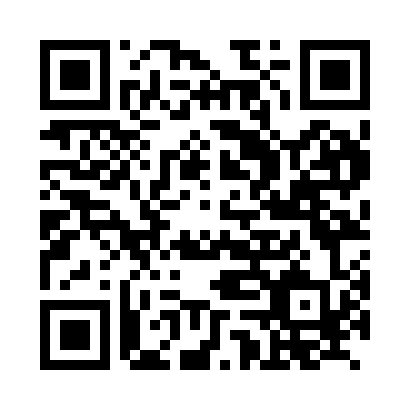 Prayer times for Tressenried, GermanyWed 1 May 2024 - Fri 31 May 2024High Latitude Method: Angle Based RulePrayer Calculation Method: Muslim World LeagueAsar Calculation Method: ShafiPrayer times provided by https://www.salahtimes.comDateDayFajrSunriseDhuhrAsrMaghribIsha1Wed3:315:471:075:088:2810:352Thu3:285:461:075:098:2910:383Fri3:255:441:075:098:3110:404Sat3:225:421:075:108:3210:435Sun3:195:411:075:118:3410:466Mon3:165:391:075:118:3510:487Tue3:135:381:075:128:3710:518Wed3:105:361:075:128:3810:549Thu3:065:341:075:138:4010:5710Fri3:035:331:075:138:4110:5911Sat3:005:311:075:148:4311:0212Sun2:575:301:075:148:4411:0513Mon2:545:291:075:158:4511:0814Tue2:515:271:075:168:4711:1115Wed2:505:261:075:168:4811:1416Thu2:505:241:075:178:4911:1517Fri2:495:231:075:178:5111:1618Sat2:495:221:075:188:5211:1719Sun2:495:211:075:188:5311:1720Mon2:485:201:075:198:5511:1821Tue2:485:181:075:198:5611:1822Wed2:475:171:075:208:5711:1923Thu2:475:161:075:208:5811:1924Fri2:475:151:075:219:0011:2025Sat2:465:141:075:219:0111:2126Sun2:465:131:075:219:0211:2127Mon2:465:121:075:229:0311:2228Tue2:455:111:085:229:0411:2229Wed2:455:111:085:239:0511:2330Thu2:455:101:085:239:0611:2331Fri2:455:091:085:249:0711:24